แบบ สม. ๑คำขอรับใบอนุญาตประกอบกิจการรับทำ การเก็บ ขน หรือกำจัดสิ่งปฏิกูลและขยะมูลฝอยเลขที่รับ......................./................				       เขียนที่.......................................................................					    	     วันที่............. เดือน........................................... พ.ศ. ...............	ข้าพเจ้า..........................................................................................................อายุ..............ปี สัญชาติ...................อยู่บ้านเลขที่...................  หมู่ที่..............  ตรอก/ซอย...........................................  ถนน...................................................ตำบล..................................................  อำเภอ..................................................  จังหวัด....................................................โทรศัพท์...............................................................................  โทรสาร.................................................	ขอยื่นคำขอรับใบอนุญาตประกอบกิจการรับทำ  การเก็บ  ขน  หรือกำจัดสิ่งปฏิกูลและขยะมูลฝอย  ประเภท..............................................................................................  ต่อ นายกองค์การบริหารส่วนตำบลคอนสวรรค์  โดยใช้           ชื่อกิจการว่า......................................................................................................  จำนวนคนงาน...............คน  ตั้งอยู่      ณ  เลขที่.....................  หมู่ที่...........  ตำบล...........................................  อำเภอ.........................................                           จังหวัด.......................................  โทรศัพท์...............................................................  โทรสาร.....................................พร้อมคำขอนี้ ข้าพเจ้า ได้แนบเอกสารและหลักฐานต่าง ๆ มาด้วยแล้ว คือ๑. สำเนาบัตรประจำตัวประชาชน/ข้าราชการ/พนักงานรัฐวิสาหกิจ ของผู้ขอรับใบอนุญาต  จำนวน.............แผ่น๒. สำเนาทะเบียนบ้าน ของผู้ขอรับใบอนุญาต  จำนวน............แผ่น๓. สำเนาใบทะเบียนบ้าน นิติบุคคล (ถ้ามี)  จำนวน............แผ่น๔. บัญชีอัตราค่าธรรมเนียมในการให้บริการ  จำนวน............แผ่น๕. ใบยินยอมให้ทิ้งสิ่งปฏิกูลหรือขยะมูลฝอย  จำนวน............แผ่น๖. ตัวอย่างหนังสือสัญญาระหว่างผู้ให้บริการและผู้รับบริการ แผนที่ตั้งสถานประกอบการพอสังเขปขอรับรองว่า  ข้อความในแบบคำขอนี้เป็นความจริงทุกประการ				  	     ลงชื่อ......................................................................ผู้ขอรับใบอนุญาต					          (........................................................................)แบบ สม. ๒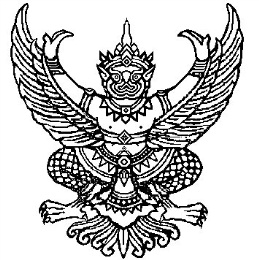 ใบอนุญาตประกอบกิจการรับทำ การเก็บ ขน หรือกำจัดสิ่งปฏิกูลและขยะมูลฝอยเล่มที่....................  เลขที่.........................  ปี........................	อนุญาตให้...............................................................................................อายุ.............ปี สัญชาติ.....................  อยู่บ้าน/สำนักงานเลขที่....................  หมู่ที่...........  ตรอก/ซอย......................................  ถนน.......................................  ตำบล................................................  อำเภอ................................................  จังหวัด...................................................  โทรศัพท์........................................................................  โทรสาร.................................................	ข้อ ๑  ประกอบกิจการรับทำการเก็บ  ขน  หรือกำจัดสิ่งปฏิกูลและขยะมูลฝอย  ประเภท.......................... ...............................................................................................................................  ค่าธรรมเนียม.............................บาท  ใบเสร็จรับเงินเล่มที่.................  เลขที่........................  ลงวันที่............  เดือน.......................................  พ.ศ. ................  โดยใช้ชื่อกิจการว่า............................................................................................................  จำนวนคนงาน..................คน  ตั้งอยู่  ณ  เลขที่....................  หมู่ที่.................  ตำบล................................................  อำเภอ.........................................  จังหวัด......................................  โทรศัพท์.....................................................................  โทรสาร......................................	ข้อ ๒  ผู้ได้รับใบอนุญาตต้องปฏิบัติตามเงื่อนไข ดังต่อไปนี้		(๑) ต้องปฏิบัติตามข้อบัญญัติองค์การบริหารส่วนตำบลคอนสวรรค์  เรื่อง  การกำจัดสิ่งปฏิกูลและ  ขยะมูลฝอย  พ.ศ. ๒๕๖๑		(๒) .............................................................................................................................................	ออกให้  ณ  วันที่...............  เดือน................................................  พ.ศ. .................	ใบอนุญาตฉบับนี้  ให้ใช้ได้จนถึง วันที่...............  เดือน........................................ พ.ศ. .................ลงชื่อ.......................................................ผู้รับเงิน	     ลงชื่อ........................................................ผู้อนุญาต               (..........................................................)			(.........................................................)                         ผู้อำนวยการกองคลัง			       นายกองค์การบริหารส่วนตำบลคอนสวรรค์คำเตือน	    ๑) ต้องแสดงใบอนุญาตนี้ไว้ในที่เปิดเผย เห็นได้ง่าย  ณ สถานที่ที่ได้รับใบอนุญาต	    ๒) ต้องต่ออายุใบอนุญาตก่อนใบอนุญาตสิ้นอายุ มิฉะนั้น ต้องชำระค่าปรับเพิ่มขึ้นร้อยละ ๒๐แบบ สม. ๓คำขอต่ออายุใบอนุญาตประกอบกิจการรับทำ การเก็บ ขน หรือกำจัดสิ่งปฏิกูลและขยะมูลฝอยเลขที่รับ................/................				       เขียนที่.......................................................................					    	          วันที่........... เดือน........................................ พ.ศ. ..............	ข้าพเจ้า....................................................................................................อายุ..............ปี สัญชาติ......................อยู่บ้านเลขที่....................  หมู่ที่..............  ตรอก/ซอย............................................  ถนน................................................ตำบล...................................................  อำเภอ........................................................  จังหวัด.............................................  โทรศัพท์..............................................................................  โทรสาร.................................................	ขอยื่นคำขอต่ออายุใบอนุญาตประกอบกิจการรับทำ  การเก็บ  ขน  หรือกำจัดสิ่งปฏิกูลและขยะมูลฝอย   ประเภท...................................................................................................  ต่อ นายกองค์การบริหารส่วนตำบลคอนสวรรค์ โดยใช้ชื่อกิจการว่า.........................................................................................................  จำนวนคนงาน.................คน  ตั้งอยู่  ณ  เลขที่...................  หมู่ที่.................  ตำบล................................................  อำเภอ..........................................  จังหวัด......................................  โทรศัพท์.......................................................................  โทรสาร.....................................พร้อมคำขอนี้ ข้าพเจ้า ได้แนบเอกสารและหลักฐานต่างๆ มาด้วยแล้ว คือ๑. ใบอนุญาตเดิม  จำนวน............แผ่น๒. สำเนาบัตรประจำตัวประชาชน/ข้าราชการ/พนักงานรัฐวิสาหกิจ ของผู้ขอรับใบอนุญาต จำนวน.............แผ่น๓. สำเนาทะเบียนบ้าน ของผู้ขอรับใบอนุญาต  จำนวน............แผ่น๔. สำเนาใบทะเบียนบ้าน นิติบุคคล (ถ้ามี)  จำนวน............แผ่น๕. บัญชีอัตราค่าธรรมเนียมในการให้บริการ  จำนวน............แผ่น๖. ใบยินยอมให้ทิ้งสิ่งปฏิกูลหรือมูลฝอย  จำนวน............แผ่น๗. ................................................................................................................................................................ขอรับรองว่า  ข้อความในแบบคำขอนี้เป็นความจริงทุกประการ    ลงชื่อ...............................................................ผู้ขอต่ออายุใบอนุญาต				         (.................................................................)	แบบ สม. ๔คำขออนุญาตการต่างๆเกี่ยวกับการประกอบกิจการรับทำ การเก็บ ขน หรือกำจัดสิ่งปฏิกูลและขยะมูลฝอยเลขที่รับ................/................				       เขียนที่.......................................................................						วันที่........... เดือน................................. พ.ศ. ..............		ข้าพเจ้า.......................................................................................อายุ..............ปี สัญชาติ......................อยู่บ้านเลขที่..................  หมู่ที่..............  ตรอก/ซอย...........................................  ถนน................................................ตำบล................................................  อำเภอ........................................................  จังหวัด..............................................โทรศัพท์.............................................................................................  โทรสาร..................................................................โดยใช้ชื่อกิจการว่า........................................................................................................  จำนวนคนงาน.................คน  ตั้งอยู่  ณ  เลขที่..................  หมู่ที่.................  ตำบล................................................  อำเภอ.........................................  จังหวัด......................................  โทรศัพท์.................................................................  โทรสาร.....................................ขอยื่นคำขอต่อ นายกองค์การบริหารส่วนตำบลคอนสวรรค์  ด้วย ข้าพเจ้าฯ มีความประสงค์.....................................................................................................................................................................................................................................................................................................................................................................................................................................................................................................................................................................................................................................................................................................................................................................................................................................................................................................................................................................................................................................................................................................................................................................................................................................................................................................................................................................................................................................................................................................................................................................................................................................................................................................................................................................		ขอรับรองว่า  ข้อความในแบบคำขอนี้เป็นความจริงทุกประการ				      ลงชื่อ.....................................................................ผู้ขออนุญาต				           (........................................................................)